      Grainger High School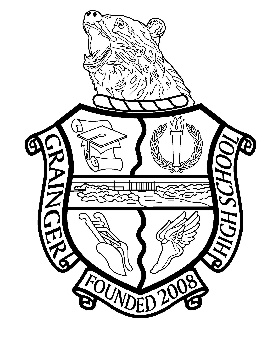                                                           2201 Highway 11W South                                                              Rutledge, TN 37861Expense SheetDate:		/	/					Game:							Check Number:				Amount:						Received by:												Check Number:				Amount:						Received by:												Check Number:				Amount:						Received by:												Check Number:				Amount:						Received by:												Check Number:				Amount:						Received by:									Paid by:						 Department Charged:							